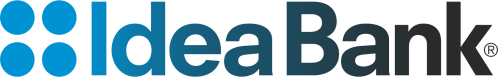 Таблиця порівняння кредитних продуктів «На Старт» та «Єдиний»№ з/пВид інформаціїКредитний продукт«На Старт»Кредитний продукт«На Старт»Кредитний продукт«Єдиний»1233411. Інформація про банк1. Інформація про банк1. Інформація про банк2НайменуванняАкціонерне товариство «Ідея Банк»Акціонерне товариство «Ідея Банк»Акціонерне товариство «Ідея Банк»3Номер і дата видачі банківської ліцензіїЛіцензія НБУ № 96 від 04.11.2011 рЛіцензія НБУ № 96 від 04.11.2011 рЛіцензія НБУ № 96 від 04.11.2011 р4Адреса79008, м. Львів, вул. Валова, 1179008, м. Львів, вул. Валова, 1179008, м. Львів, вул. Валова, 115Номер контактного(них) телефону(ів)0 800 502 0300 800 502 0300 800 502 0306Адреса електронної поштиinfo@ideabank.uainfo@ideabank.uainfo@ideabank.ua7Адреса офіційного вебсайтаwww.ideabank.uawww.ideabank.uawww.ideabank.ua82. Основні умови споживчого кредиту2. Основні умови споживчого кредиту9Мета отримання кредитуПоточні потребиПоточні потребиПоточні потреби10Цільова група клієнтівКлієнти – платоспроможні фізичні особи, резиденти України віком від 21 до 74 років 11 місяців на момент закінчення договоруКлієнти – платоспроможні фізичні особи, резиденти України віком від 21 до 74 років 11 місяців на момент закінчення договоруКлієнти – платоспроможні фізичні особи, резиденти України віком від 21 до 74 років 11 місяців на момент закінчення договору11Сума/ліміт кредиту, грнВід 1000 до 30 000Від 1000 до 500 000Від 1000 до 500 00012Строк кредитування, дн./міс./р.Від 12 міс. до 24 місВід 12 міс. до 60 місВід 12 міс. до 60 міс13Процентна ставка, відсотки річних55%На суму до 74999 грн.– 0,01%На суму від 75000На суму до 74999 грн.– 0,01%На суму від 75000грн.– 10,99%відсутняНа суму до 29999 грн.Щомісячна комісія завідсутня– 3,89%обслуговуваннявідсутняНа суму від 30000 докредитної заборгованості, %відсутня74999 грн. – 3,39%На суму від 75000 до(максимальневідсутня199999 грн. – 2,69%значення)відсутняНа суму від 200000 довідсутня500000 грн.– 1,99%Разовий страховий тариф, %відсутнійВід 0% до 24%14Тип процентної ставки(фіксована/змінювана)Змінювана.На суму до 74999 грн.14Тип процентної ставки(фіксована/змінювана)Річна змінювана процентна– фіксована14Тип процентної ставки(фіксована/змінювана)ставка визначається якНа суму від 7500014Тип процентної ставки(фіксована/змінювана)змінна частина ставки,грн.– змінювана14Тип процентної ставки(фіксована/змінювана)збільшена на Маржу БанкуРічна змінювана14Тип процентної ставки(фіксована/змінювана)вказану в Договорі кредиту.процентна ставка14Тип процентної ставки(фіксована/змінювана)Змінна частина процентноївизначається як змінна14Тип процентної ставки(фіксована/змінювана)ставки дорівнюєчастина ставки,14Тип процентної ставки(фіксована/змінювана)потрійному значенню UIRDзбільшена на Маржу14Тип процентної ставки(фіксована/змінювана)(Український індекс заБанку вказану в14Тип процентної ставки(фіксована/змінювана)депозитами фізичних осіб)Договорі кредиту.14Тип процентної ставки(фіксована/змінювана)за терміном 3 місяці вЗмінна частина14Тип процентної ставки(фіксована/змінювана)гривні (надалі – Індекс) за останній день попереднього місяця. Індексвикористовується як базапроцентної ставки дорівнює потрійному значенню UIRD(Український індекс за14Тип процентної ставки(фіксована/змінювана)для визначення процентноїдепозитами фізичних14Тип процентної ставки(фіксована/змінювана)ставки. Індексосіб) за терміном 314Тип процентної ставки(фіксована/змінювана)переглядається та можемісяці в гривні (надалі14Тип процентної ставки(фіксована/змінювана)змінюватись Банком– Індекс) за останній14Тип процентної ставки(фіксована/змінювана)щомісячно. Збільшеннядень попереднього14Тип процентної ставки(фіксована/змінювана)індексу призведе домісяця. Індекс14Тип процентної ставки(фіксована/змінювана)збільшення процентноївикористовується як14Тип процентної ставки(фіксована/змінювана)ставки. Максимальнийбаза для визначення14Тип процентної ставки(фіксована/змінювана)розмір змінюваноїпроцентної ставки.14Тип процентної ставки(фіксована/змінювана)процентної ставки можеІндекс переглядається14Тип процентної ставки(фіксована/змінювана)становити не більше ніжта може змінюватись14Тип процентної ставки(фіксована/змінювана)90% річних. СтатистичніБанком щомісячно.дані Національного банку України, які містять Індекс, розміщуються наофіційному сайті Національного Банку України за адресою:www.bank.gov.ua. Банк повідомляє Позичальника про зміну розміру процентної ставки та надсилає Позичальнику новий Графік за Договором кредиту листом не пізніш як за 15 календарних днів до дати, з якої почне діяти нова ставка.Збільшення індексу призведе до збільшення процентної ставки. Максимальний розмір змінюваної процентної ставки може становити не більше ніж 90% річних. Статистичні дані Національного банку України, які містять Індекс, розміщуються наофіційному сайті Національного Банку України за адресою:www.bank.gov.ua. Банк повідомляє Позичальника про зміну розміру процентної ставки та надсилає Позичальнику новий Графік за Договором кредиту листом не пізніш як за 15 календарних днів до дати, з якої почне діяти нова ставка.15Реальна річна процентна ставка, відсотки річних71,1%Від 59,4% до 133,4%16Власний платіж клієнта, відсотки від суми кредитувідсутнійвідсутній173. Інформація про орієнтовну загальну вартість споживчого кредиту для клієнта3. Інформація про орієнтовну загальну вартість споживчого кредиту для клієнта3. Інформація про орієнтовну загальну вартість споживчого кредиту для клієнта18Загальні витрати за кредитом [уключаючи відсотки за користуванняВід 291,02 грн.до 18 031,76 грн.Від 512,24 грн.до 445 904,18 грн.кредитом, комісії банку та інші витрати клієнта на додаткові та супутні послуги банку, кредитного посередника (за наявності) та третіх осіб], грн19Орієнтовна загальна вартість кредиту для клієнта за весь строк користування кредитом (сума кредиту та загальні витрати за кредитом), грнВід 1291,02 грн.до 48 031,76 грн.Від 1512,24 грн.до 945 904,18 грн.204. Порядок повернення споживчого кредиту4. Порядок повернення споживчого кредиту4. Порядок повернення споживчого кредиту21Періодичність погашення:22суми кредитуЩомісячноЩомісячно23відсотків за користування кредитомЩомісячноЩомісячно24комісійЩомісячноЩомісячно25Схема погашенняАнуїтет (погашення заборгованості за споживчим кредитом однаковими сумами платежів протягом усього строку кредитування)Ануїтет (погашення заборгованості за споживчим кредитом однаковими сумами платежів протягом усього строку кредитування)26Спосіб погашення:27через термінал самообслуговуваннядо 2,5% від суми переказудо 2,5% від суми переказу28через операційну касу10 грн. за платіж10 грн. за платіж29через систему дистанційного обслуговуванняЧерез систему інтернет-банк – 0 грн.Через мобільний додаток OBank – 0 грн.Через систему інтернет-банк – 0 грн.Через мобільний додаток OBank – 0 грн.30інший спосіб погашенняВ разі переказу коштів з рахунків, відкритих в інших банках – комісійна винагорода згідно тарифів іншого банкуВ разі переказу коштів з рахунків, відкритих в інших банках – комісійна винагорода згідно тарифів іншого банку31Попередження: клієнт повертає суму кредиту, комісії та відсотки за його користування відповідно до умов договору та вимог законодавства УкраїниПопередження: клієнт повертає суму кредиту, комісії та відсотки за його користування відповідно до умов договору та вимог законодавства УкраїниПопередження: клієнт повертає суму кредиту, комісії та відсотки за його користування відповідно до умов договору та вимог законодавства України325. Можливі наслідки в разі невиконання клієнтом обов'язків за договором5. Можливі наслідки в разі невиконання клієнтом обов'язків за договором33Неустойка (штраф, пеня) за прострочення сплати:34платежів за кредитомза кожен день прострочки на прострочену суму (кредиту, процентів, плати за обслуговування кредитної заборгованості) в розмірі:0,15% - в період прострочення оплати від 1 до 60календарних днів;0,65% - в період прострочення оплати з 61 календарного дня та по день повного погашення заборгованості за Договором кредиту, але не більше подвійної облікової ставки Національного банку України, що діяла у період прострочення.35відсотків за користування кредитомза кожен день прострочки на прострочену суму (кредиту, процентів, плати за обслуговування кредитної заборгованості) в розмірі:0,15% - в період прострочення оплати від 1 до 60календарних днів;0,65% - в період прострочення оплати з 61 календарного дня та по день повного погашення заборгованості за Договором кредиту, але не більше подвійної облікової ставки Національного банку України, що діяла у період прострочення.36інших платежівза кожен день прострочки на прострочену суму (кредиту, процентів, плати за обслуговування кредитної заборгованості) в розмірі:0,15% - в період прострочення оплати від 1 до 60календарних днів;0,65% - в період прострочення оплати з 61 календарного дня та по день повного погашення заборгованості за Договором кредиту, але не більше подвійної облікової ставки Національного банку України, що діяла у період прострочення.37Неустойка (штраф, пеня) за невиконання інших умов договору500,00 грн. за кожен випадок неподання споживачем до кредитодавця оригіналів та/або копій документів про доходи38Інші заходи:Інші заходи:39право банку у визначених договором випадках вимагати дострокового погашення платежів за кредитом та відшкодування збитків, завданих йому порушенням зобов'язанняправо банку у визначених договором випадках вимагати дострокового погашення платежів за кредитом та відшкодування збитків, завданих йому порушенням зобов'язання40унесення інформації до кредитного бюро / Кредитного реєструНаціонального банку України та формування негативної кредитної історії, що може враховуватися банком під час прийняття рішення щодо наданняунесення інформації до кредитного бюро / Кредитного реєструНаціонального банку України та формування негативної кредитної історії, що може враховуватися банком під час прийняття рішення щодо наданнякредиту в майбутньомукредиту в майбутньому416. Права клієнта згідно із законодавством України6. Права клієнта згідно із законодавством України42До укладення договору:До укладення договору:43отримання від банку пояснень з метою оцінки договору з огляду на потреби та фінансовий стан клієнтаотримання від банку пояснень з метою оцінки договору з огляду на потреби та фінансовий стан клієнта44безкоштовне отримання на вимогу клієнта копії проєкту договору в паперовому або електронному вигляді (за його вибором), крім випадків, коли банк не бажає продовжувати процес укладення договору з клієнтомбезкоштовне отримання на вимогу клієнта копії проєкту договору в паперовому або електронному вигляді (за його вибором), крім випадків, коли банк не бажає продовжувати процес укладення договору з клієнтом45звернення до банку щодо ознайомлення з інформацією, на підставі якої здійснюється оцінка кредитоспроможності клієнта, уключаючи інформацію, що міститься в бюро кредитних історій / Кредитному реєстрі Національного банку Українизвернення до банку щодо ознайомлення з інформацією, на підставі якої здійснюється оцінка кредитоспроможності клієнта, уключаючи інформацію, що міститься в бюро кредитних історій / Кредитному реєстрі Національного банку України46Після укладення договору:Після укладення договору:47відмова від договору про споживчий кредит протягом 14 календарних днів з дня укладення цього договору (у разі відмови від такого договору клієнт сплачує відсотки за період з дня одержання коштів до дня їх повернення за процентною ставкою, встановленою цим договором, та вчиняє інші дії, передбачені Законом України "Про споживче кредитування" або договором)так487. Прийняття рішення банком про розгляд заяви на отримання споживчого кредиту7. Прийняття рішення банком про розгляд заяви на отримання споживчого кредиту49Строк прийняття банком рішення за заявою (після отримання всіх необхідних документів), днів1 день50Строк дії рішення банку за заявою, днів7 днів518. Подання клієнтом звернення та терміни його розгляду8. Подання клієнтом звернення та терміни його розгляду52До банку:До банку:53перелік контактних даних банку зазначено в рядках 2, 4 - 7 таблиці. Термін розгляду банком звернення - не більше одного місяця з дня його надходження.Загальний термін розгляду звернення (у разі його подовження, якщо в місячний строк вирішити порушені у зверненні питання неможливо) не повинен перевищувати сорока п'яти днів абоперелік контактних даних банку зазначено в рядках 2, 4 - 7 таблиці. Термін розгляду банком звернення - не більше одного місяця з дня його надходження.Загальний термін розгляду звернення (у разі його подовження, якщо в місячний строк вирішити порушені у зверненні питання неможливо) не повинен перевищувати сорока п'яти днів або54до Національного банку України:до Національного банку України:55перелік контактних даних розміщено в розділі "Звернення громадян" на сторінці офіційного Інтернет-представництва Національного банку України.Термін розгляду звернення - не більше одного місяця з дня його надходження.перелік контактних даних розміщено в розділі "Звернення громадян" на сторінці офіційного Інтернет-представництва Національного банку України.Термін розгляду звернення - не більше одного місяця з дня його надходження.Загальний термін розгляду звернення (у разі його подовження, якщо в місячний строк вирішити порушені у зверненні питання неможливо) не повинен перевищувати сорока п'яти днів, або56до суду:57клієнт звертається до судових органів у порядку, визначеному законодавством України (клієнти - споживачі фінансових послуг звільняються від сплати судового збору за позовами, пов'язаними з порушенням їх прав як споживачів послуг)